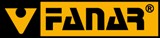 COMPLAINT FORMDate: Company Name: Contact Person: E-mail address: Item Number: Invoice Number: Quantity of suspected tools: Batch Number: 1. Application data:1.1. Hole diameter: 1.2. Hole depth: 1.3. Thread length: 2. Threading Process:2.1. Cutting Speed: 2.2. Vertical or horizontal: 2.3. Holder type: 2.4. Machine type: 2.5. Lubricant:3. Processed Material:3.1. Material grade: 3.2. Hardness: 4. Tool Life:4.1. Current: 4.2. Previous/Expected: 5. Description of Complaint:6. Expected Solution:If tools found defective, credit note or replacing defective tools: 